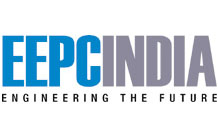 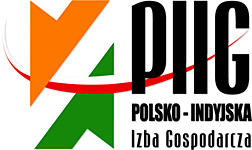 INDIA-POLAND COOPERATION & INVESTMENTS: MANUFACTURING, ENGINEERING & ALLIED SECTORS                                                                                                                 SEMINAR + B2B MEETINGS3 JUNE 2014, 15.30 – 18.30 hrsPOZNAN INTERNATIONAL FAIRPAVILLON 15, HALL 1A and 1B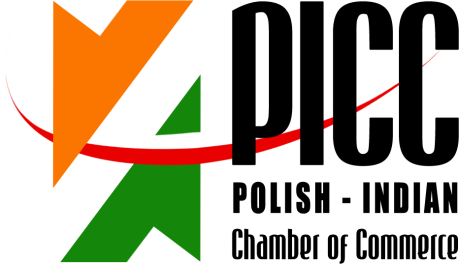 INDIA-POLAND COOPERATION & INVESTMENTS: MANUFACTURING, ENGINEERING & ALLIED SECTORS                                                                                                                 SEMINAR + B2B MEETINGS3 JUNE 2014, 15.30 – 18.30 hrsPOZNAN INTERNATIONAL FAIRPAVILLON 15, HALL 1A and 1B15.30 – 15.35	Welcome address by Mr Ryszard Sznajder, President of the Board, Polish-Indian Chamber of Commerce;15.35 – 15.40	Welcome address by Mr Jerzy Pietrewicz, Secretary of State, Ministry of Economy;15.40 – 15.50	Keynote address by Mr. Rajeev Kher, Commerce Secretary, Ministry of Commerce and Industry, Govt. of India (to be confirmed by EEPC)15.50 – 15.55	Address by Mr. Ravi Capoor, Joint Secretary, Ministry of Commerce &  
 Industry, Government of India15:55 – 16:00 Address by Mr. R.K. Singh, Joint Secretary, Ministry of Commerce &  
 Industry, Government of India16:00 - 16:05	 Mr. Anupam Shah, Chairman, EEPC India, Leader of the Business  
 Delegation, Engineering Export Promotion Council 16.05 – 16.15	 Economic situations and development prospects of Poland, Chief Economist,  
 PKO Bank Polski (the biggest Polish Bank)16:15 – 16.30	 Von Zanthier& Schulz - Investment climate in Poland – business 
 opportunities for Indian companies. Investing in and trading with Poland – tax 
 and legal aspects16:30 – 16.40	 INVEST India16.40 – 17.00	 Success case – Poland-India business cooperation-	Flex Films Europa Ltd. (Uflex Group)17.00 – 17.10	Question & Answer Session17.10 – 17.20	Signing of MoU Between Invest India & Invest PolandREGISTRATION FORMINDIA-POLAND COOPERATION & INVESTMENTS: MANUFACTURING, ENGINEERING & ALLIED SECTORS                                                                                                                 SEMINAR + B2B MEETINGS3 JUNE 2014, 15.30 – 18.30 hrsPOZNAN INTERNATIONAL FAIRPAVILLON 15, HALL 1A and 1BPlease return this form preferably in word format by return email by 8th May 2014: Ms. Anna KobierskaPolish-Indian Chamber of Commerce                                     Bukowska 12 World Trade Center buildingPoznan International Fair                                                 60-810 Poznan                                                                                                                                       tel: + 48 (61) 865 38 23                                                                E-mail: anna.kobierska@piig-poland.org, Klaudia.gostynska@piig-poland.org & mark a copy to nchoudhury@eepcindia.netImię i Nazwisko/ RepresentativeName:MR. SHIVASHANKAR.B.MMR. SURYA PANDEYMR. SHIVASHANKAR.B.MMR. SURYA PANDEYMR. SHIVASHANKAR.B.MMR. SURYA PANDEYStanowisko / Designation:DIRECTOR – TECHNOLOGY : HMT MACHINE TOOLS Ltd.,Dy. Manager – HMT InternationalDIRECTOR – TECHNOLOGY : HMT MACHINE TOOLS Ltd.,Dy. Manager – HMT InternationalDIRECTOR – TECHNOLOGY : HMT MACHINE TOOLS Ltd.,Dy. Manager – HMT InternationalFirma/ Company Name:HMT Machine Tools and HMT InternationalHMT Machine Tools and HMT InternationalHMT Machine Tools and HMT InternationalAdres/Address:# 59, BELLARY ROAD, HMT BHAVAN, BANGALORE – INDIAPIN: 560 032# 59, BELLARY ROAD, HMT BHAVAN, BANGALORE – INDIAPIN: 560 032# 59, BELLARY ROAD, HMT BHAVAN, BANGALORE – INDIAPIN: 560 032Numer telefonu/Telephone number:+91-80-23431513+91-80-23431513+91-80-23431513www:Hmtmachinetools.comE-mail:dtn@hmtmachinetools.comKrótkainformacjant. działalnościfirmy/ Brief Company Profile:PEASE VISIT  www.hmtmachinetools.com and www.hmtindia.com PEASE VISIT  www.hmtmachinetools.com and www.hmtindia.com PEASE VISIT  www.hmtmachinetools.com and www.hmtindia.com Propozycjabiznesowa /Brief information on business proposal:LOOKING FOR BUSINESS CO-OPERATION / JOINT VENTURE / JOINT WORKING ARRANGEMENT IN MACHINE TOOLS LOOKING FOR BUSINESS CO-OPERATION / JOINT VENTURE / JOINT WORKING ARRANGEMENT IN MACHINE TOOLS LOOKING FOR BUSINESS CO-OPERATION / JOINT VENTURE / JOINT WORKING ARRANGEMENT IN MACHINE TOOLS Chcielibyśmy odbyć spotkanie z następującymi firmami / We would like to meet with representatives of the following companies:YES YES YES 